OBEC DOLNÍ ÚJEZD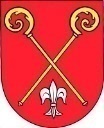 ZASTUPITELSTVO OBCEObecně závazná vyhláška obce Dolní Újezdč. 6/2023,o místním poplatku ze vstupnéhoZastupitelstvo obce Dolní Újezd se na svém zasedání dne 15.12.2023 usnesením č. 11/5/2023 usneslo vydat na základě § 14 zákona č. 565/1990 Sb., o místních poplatcích, ve znění pozdějších předpisů (dále jen „zákon o místních poplatcích“), a v souladu s § 10 písm. d) 
a § 84 odst. 2 písm. h) zákona č. 128/2000 Sb., o obcích (obecní zřízení), ve znění pozdějších předpisů, tuto obecně závaznou vyhlášku (dále jen „vyhláška“): Čl. 1Úvodní ustanoveníObec Dolní Újezd touto vyhláškou zavádí místní poplatek ze vstupného (dále jen „poplatek“).Správcem poplatku je obecní úřad Dolní Újezd.Čl. 2Předmět poplatku a poplatníkPoplatek ze vstupného se vybírá ze vstupného na kulturní, sportovní, prodejní nebo reklamní akce, sníženého o daň z přidané hodnoty, je-li v ceně vstupného obsažena.Poplatek ze vstupného platí fyzické a právnické osoby, které akci pořádají.Čl. 3Ohlašovací povinnostPoplatník je povinen podat správci poplatku ohlášení nejpozději do 15 dnů před konáním akce; údaje uváděné v ohlášení upravuje zákon.Dojde-li ke změně údajů uvedených v ohlášení, je poplatník povinen tuto změnu oznámit do 15 dnů ode dne, kdy nastala.Čl. 4Sazba poplatkuSazba poplatku činí 5% z vybraného vstupného. Čl. 5Splatnost poplatkuPoplatek je splatný do 15 dnů ode dne skončení akce.Čl. 6OsvobozeníPoplatek ze vstupného se neplatí z akcí, jejichž celý výtěžek je odveden na charitativní a veřejné prospěšné účely.Od poplatku se dále osvobozují:plesy,sportovní a kulturní akce určené mládeži a dětem do 15 let.V případě, že poplatník nesplní povinnost ohlásit údaj rozhodný pro osvobození nebo úlevu ve lhůtě stanovené touto vyhláškou nebo zákonem, nárok na osvobození nebo úlevu zaniká.Čl. 7Přechodné a zrušovací ustanoveníPoplatkové povinnosti vzniklé před nabytím účinnosti této vyhlášky se posuzují podle dosavadních právních předpisů.Zrušuje se Obecně závazná vyhláška obce Dolní Újezd  č. 2/2019, o místních poplatcích, ze dne 13.12.2019.Čl. 8ÚčinnostTato vyhláška nabývá účinnosti dnem 1. ledna 2024.	...................................	..........................................                Miloš Vrabec	 	                               Ing. Stanislav Hladík 	   starosta                                                                                místostarosta